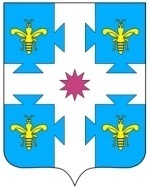 О признании утратившими силу постановлений администрации Козловского района Чувашской Республики В соответствии с постановлением Кабинета Министров Чувашской Республики от 08.12.2021 №645, администрация Козловского района Чувашской Республики  п о с т а н о в л я е т:Признать утратившими силу:-  постановление администрации Козловского района Чувашской Республики от 21.03.2014 № 131 «Об утверждении административного регламента по предоставлению муниципальной услуги «Выдача разрешения на изменение имени и (или) фамилии несовершеннолетнего ребенка»;- постановление администрации Козловского района Чувашской Республики от  30.06.2014  № 421 «О внесении изменений в постановление администрации Козловского района Чувашской Республики от 21.03.2014 № 131»;- постановление администрации Козловского района Чувашской Республики от 27.06.2022  № 354 «О внесении изменений в постановление администрации Козловского района Чувашской Республики от 21.03.2014  № 131 «Об утверждении административного регламента по предоставлению муниципальной услуги «Выдача разрешения на изменение имени и (или) фамилии несовершеннолетнего ребенка, не достигшего возраста четырнадцати лет».2. Настоящее постановление вступает в силу после его официального опубликования в периодическом печатном издании «Козловский вестник» и подлежит опубликованию на официальном сайте администрации Козловского района Чувашской Республики в информационно-телекоммуникационной сети «Интернет».Глава администрации Козловского района                                                                                      А.Н. ЛюдковЧĂваш РеспубликинКуславкка районАдминистрацийĔЙЫШĂНУЧувашская республикаАДМИНИСТРАЦИЯКозловского районаПОСТАНОВЛЕНИЕ02.11.2022  584 №02.11. 2022  № 58402.11. 2022  № 584Куславкка хулиг. Козловкаг. Козловка